EUROPOS BRANDUOLINIŲ TYRIMŲ ORGANIZACIJOS CERN VYKDOMOS PROGRAMOS, LIETUVOS MOKSLININKŲ DARBAI				8 kl. užduotysPasidomėkite, kiek valstybių yra CERN organizacijos narės.Išverskite pagrindines sąvokas, naudojamas CERN laboratorijoje, į lietuvių kalbą. Galima naudoti Google vertėją, Deepl ir pan.Apskritiminė trajektorija –Branduolys –Dalelių trekas –Detektorius –Didysis sprogimas –Elementarioji dalelė –Greitintuvas –Hadronas –Kvarkas –Protonas –Skystas helis –Standartinis modelis –Tyrimai –Vandenilio dujos –Kodėl du atskiri protonai judėdami mažais greičiais vienas su kitu nesusidūria?Didysis hadronų greitintuvas (LHC) yra 27 km ilgio. Koks šios laboratorijos skersmuo?Įrašykite į schemą 4 CERN misijas.Apskaičiuokite įgreitinamos dalelės greitį, jei ji pasiekia 99,999999 % šviesos greičio. Šviesos greičio vertę suraskite šiame straipsnyje. Kiek m/s dalelei trūksta iki šviesos greičio?Detektorius, užfiksavęs naują dalelę jos energijos vertę įrašo į kompiuterio atmintį ir panaudoja 1 baitą. Kiek dalelių užfiksuoja detektorius, jei yra panaudojami 8 terabaitai?Pateiktame standartiniame modelyje užrašykite, kaip vadinamos pavaizduotos dalelės. Suvedę Google paieškos laukelyje ,,Standart model“ rasite nemažai pavyzdžių.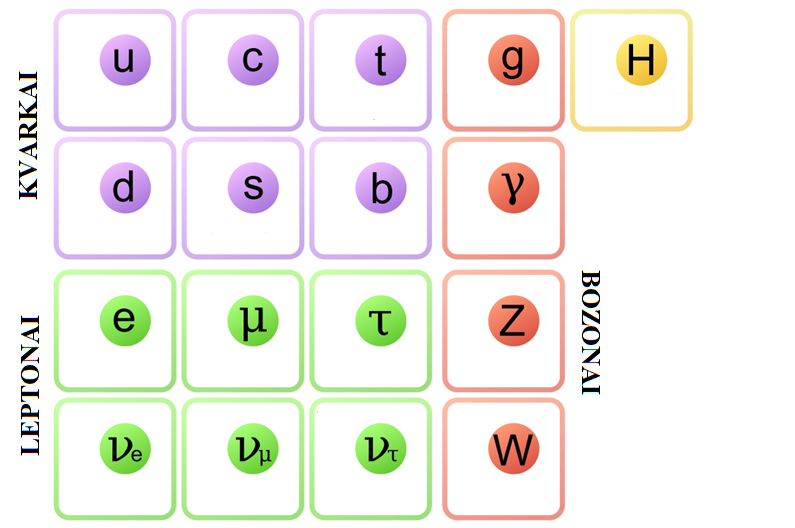 Dalelių greitintuve (LHC), kad kuo efektyviau veiktų galingi magnetai, palaikoma 1,9 K temperatūra. Kiek laipsnių Celsijaus tai yra?Per kiek laiko dalelė apskrieja 27 km ilgio apskritimą skriedama šviesos greičiu 300 000 000 m/s?ATSAKYMAI23 narės [https://home.cern/about/who-we-are/our-governance/member-states, 2023-08-31 duomenimis]Apskritiminė trajektorija – circular trajectoryBranduolys – nuclearDalelių trekas – particle trackDetektorius – detectorDidysis sprogimas – The Big BangElementarioji dalelė – elementary particleGreitintuvas – acceleratorHadronas – hadronKvarkas – quarkProtonas – protonSkystas helis – liquid heliumStandartinis modelis – standard modelTyrimai – research Vandenilio dujos – hydrogen gasProtonai yra teigiamą elektros krūvį turinčios dalelės ir viena kitą stumia. Tik judant dideliu greičiu dalelės nesugeba viena kitos ,,nustumti“.Apie 8,6 km. Trūksta 3 m/s. dalelių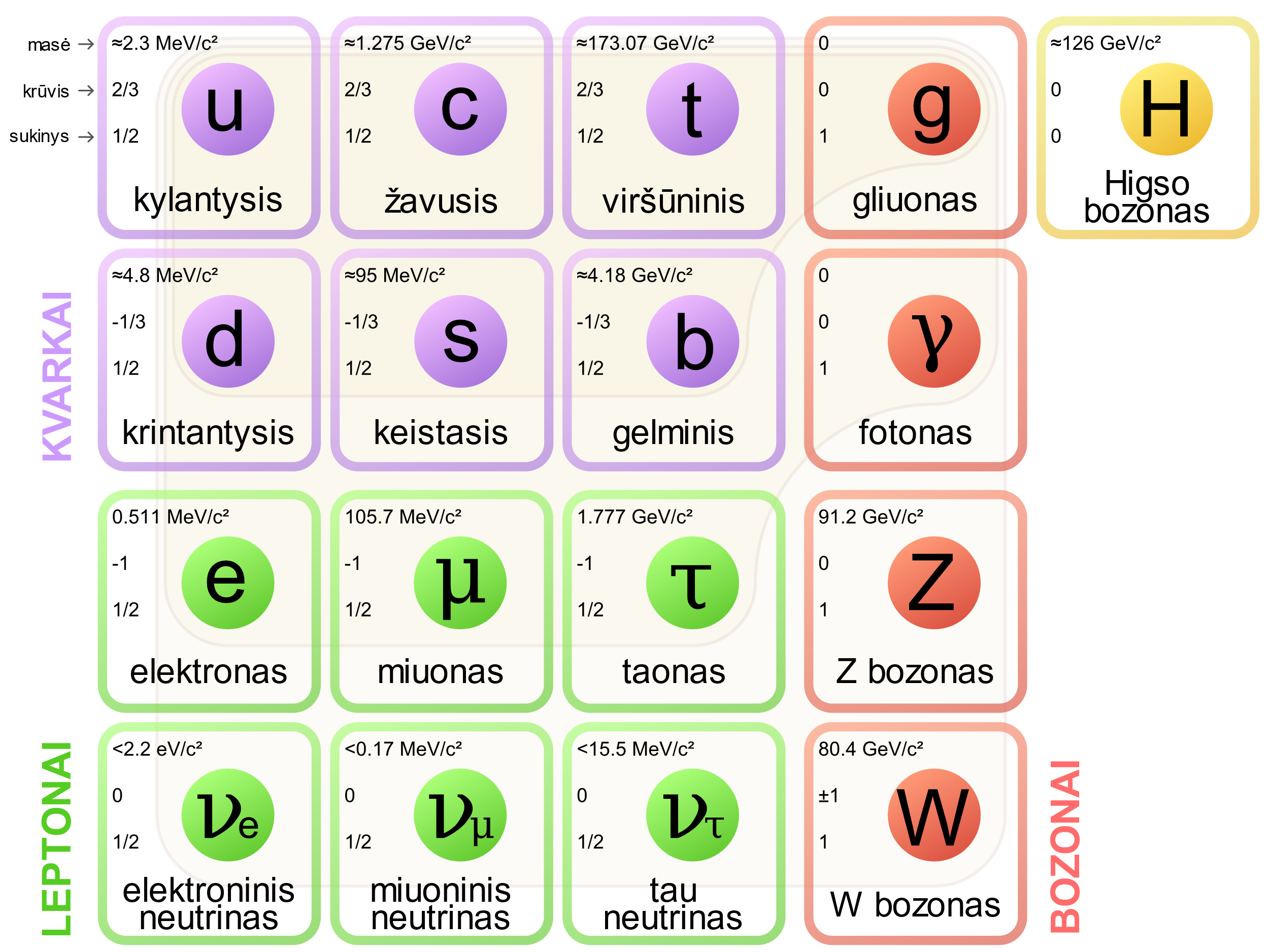 https://lt.wikipedia.org/wiki/Standartinis_modelis#/media/Vaizdas:Standard_Model_of_Elementary_Particles-lt.svg0,00009 s